VERIFICA DEL PIANO DIDATTICO PERSONALIZZATOa.s. 2020/2021Alunno:     	                                 classe:  Coordinatrice  di classe:                            Anamnesi………………………………………………………………………………………………………………………………………………..……………………………………………………………………………………………………………………………………………….……………………………………………………………………………………………………………………………………………….Visite specialistiche ed osservazioni successive alla compilazione del PDP …...........................................................................................................................................................................................................................................................................................................................Incontri con la famiglia……………………………………………………………………………………………………………………………………………………...………………………………………………………………………………………………………………………………………………….Adeguatezza delle strategie e dei metodi di insegnamento utilizzati per il raggiungimento degli obiettivi fissati. …………………………………………………………………………………………………………………………………………………..…………………………………………………………………………………………………………………………………………………..…………………………………………………………………………………………………………………………………………………..Le strategie metodologico-didattiche applicate sono state quelle previste nel piano didattico personalizzato concordato   all’inizio dell’anno con la famiglia?SINO               Motivare le eventuali modifiche _______________________________________________________________________________________________________________________________________________________________ Adeguatezza delle strategie e degli strumenti utilizzati dall'alunno nello studio a casa  previsti nel PDP …...........................................................................................................................................................................................................................................................................................................................Quali strategie si sono rivelate particolarmente efficaci?________________________________________________________________________________________________________________________________________________________________ Adeguatezza degli strumenti compensativi / misure dispensative/ tempi aggiuntivi, utilizzati a scuola e previsti nel PDP. …........................................................................................................................................................................................................................................................................................................................................................................................................................................................................................................................  Le misure dispensative applicate sono state quelle previste nel piano didattico personalizzato concordato  all’inizio dell’anno con la famiglia?SINO               Motivare le eventuali modifiche ________________________________________________________________________________________________________________________________________________________________Gli strumenti compensativi applicati sono stati quelli previsti nel piano didattico personalizzato concordato   all’inizio dell’anno con la famiglia?SINO               Motivare le eventuali modifiche ________________________________________________________________________________________________________________________________________________________________I criteri e le modalità di verifica e valutazione concordati  sono stati applicati?SINO     Motivare le eventuali modifiche _______________________________________________________________________________________________________________________________________________________________Elementi di criticità…...........................................................................................................................................................................................................................................................................................................................Esiti della valutazione dell'alunno in riferimento agli obiettivi previsti nel PDP □  Completo raggiungimento degli obiettivi disciplinari  previsti          □  Parziale raggiungimento degli obiettivi disciplinari previsti            …………………………………………………………………………………………………………………………………………………….     …………………………………………………………………………………………………………………………………………………….   □  Mancato raggiungimento degli obiettivi disciplinari previsti      …………………………………………………………………………………………………………………………………………………….     ……………………………………………………………………………………………………………………………………………………Data									Firma			 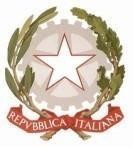 Ministero dell'Istruzione, dell'Università e della Ricerca UFFICIO SCOLASTICO REGIONALE PER LA CAMPANIA ISTITUTO COMPRENSIVO STATALE“P. Giannone – De Amicis”C.so Giannone, n°98 – Caserta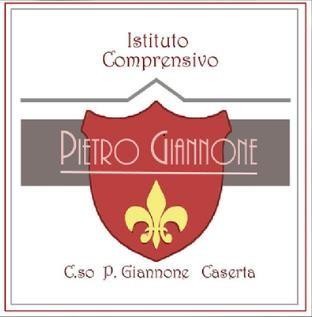 